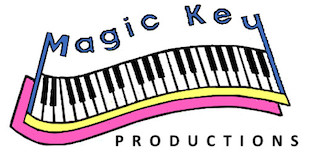 Through These Hard Times, Heal Through Music…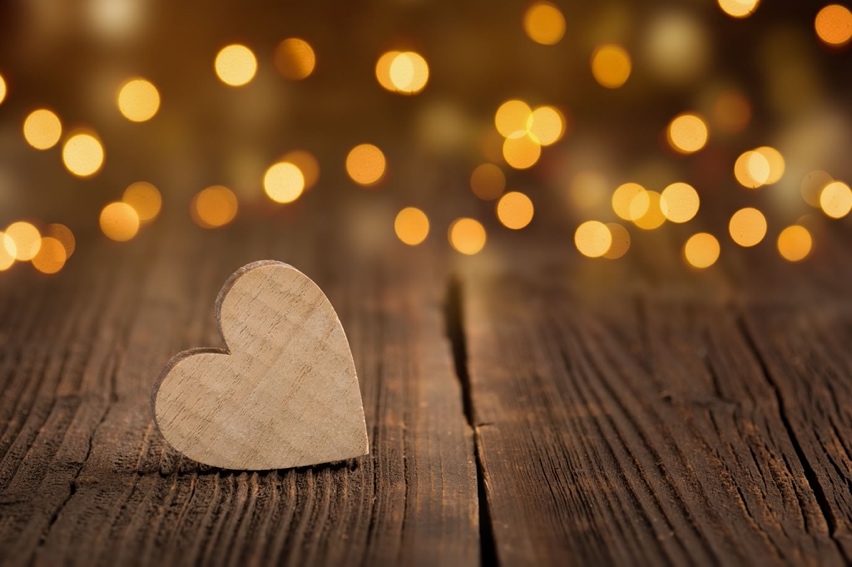 Sample Video Click Here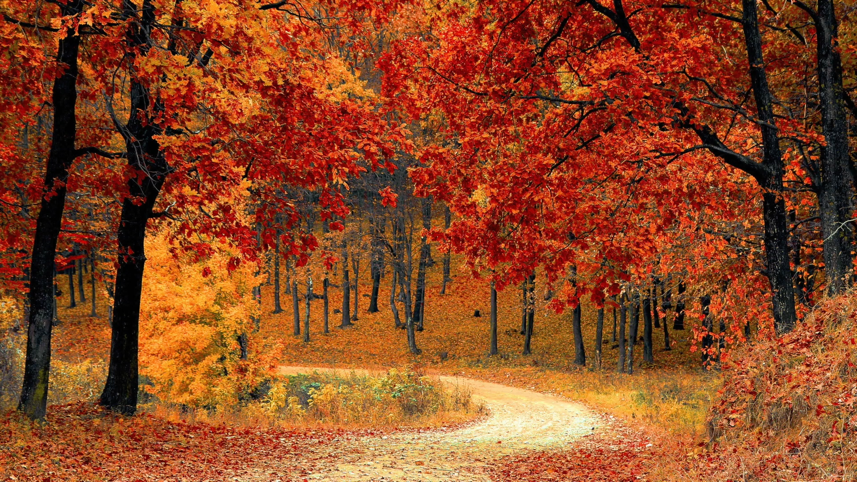 News and offers!Until December 31rst only, you can use code B1G1 to get the Buy One Get One Half Off Deal on your song poem. Total for the first song is $199. Half off for $99! For only $79 more you can add a lead sheet to your order for one song. This year Magic Key has been working on some very exciting projects. Soon to come out an Audio Book recorded by Magic Key. More details coming soon! As ever our video expert is assisting in making your songs into videos! 	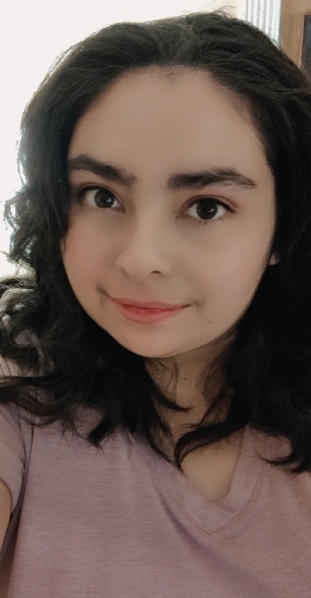 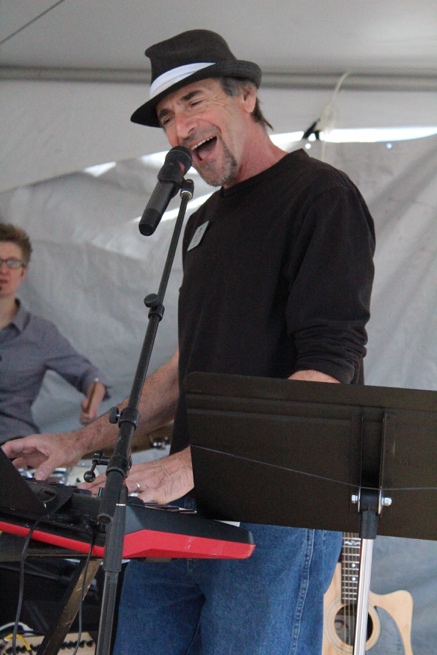 We would like to introduce our Video Production Master. Sarah Nay, (aka Silver Fox). Just like her father David Fox her passion in life is Music Production. She’s currently getting her bachelors from FullSail University. While keeping a full-time job, she makes time to work for Magic Key. She makes each video a priority in making it the best unique video just for you.Here is two of our fine actors working on the Audio Book, follow our website for updates on the release! The book is called: No Regrets By Ty Isham. 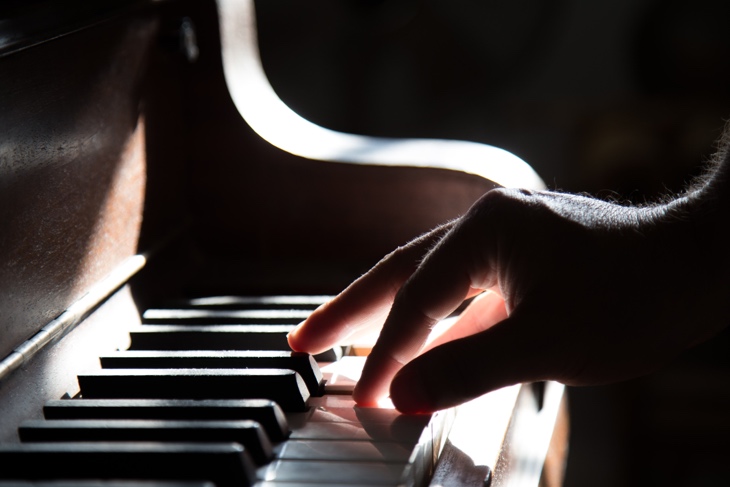 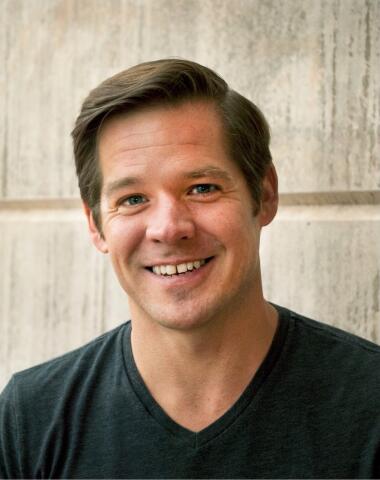 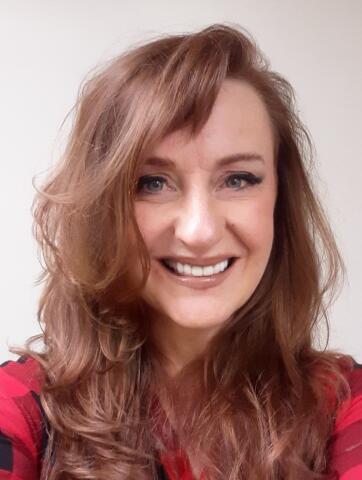 Follow us on Facebook! Visit Our Website!redrockrecords.com   Email: magickey@redrockrecords.com  Address: 405 South Mesa Hills Dr. Cedar City UT, 84720